Serving Us TodayGreeter:  Tom and Rae Madson	Head Usher:  Scott ReinertsonUsher: Dean Behnke			                      Acolyte: Mollie JunkLector and Communion Aide:  Judy Harris			  Video and Live Stream: Carter Lenzner    Sound and Projection: Erin Lenzner, Lucas Spindler, Addison Spindler Serving Us Next WeekGreeters: Paul and Jill Franz		        Head Usher: Scott ReinertsonUsher: Dennis and Bonnie Gordon               Acolyte: Lector: Garrett Ulness	                                Sound Operator: Bill Riesterer Projection: Bill Riesterer        Live Stream & Video Operator: Jake KaderabekLast Week – Sunday: 71    Video: 91    Wednesday: 27	     Offerings to the Lord’s work: $4,628.00Known to have been hospitalized or in need of prayer: Gorman Lex,                 Lorraine Reindl, Delores Johnson, Cathy Luckow, Ginger Linsmeier,  Bob Klessig, Elling Jones (brother of Ron Jones), Julia Quinn (granddaughter of Julie Dehne), Merle “Butch” Graf, Wayne Allen Huske.Please keep in your thoughts and prayers the following who are serving in the military: Darcie Bauknecht, Daniel Brandl, Matthew Brill, Kyle and Dylan Conrad, Corey Evenson, Mitchell Hazelwood, Carter Hildebrandt, Jeff Konz, Justin Mertzig and Andy Schnell.  If there are others we should be remembering, please inform the church office.The Sunday School students would like to thank you for helping us make some noise these past few weeks.  All the coins and cash you dropped into our buckets totaled up to $717.16.  We have already purchased binders to be used for staff training at Crossways Camps.  The remainder will be sent to the camp to buy life jackets and whatever else they might need.  The Sunday School kids at Faith Lutheran and the campers at Crossways than you all for helping make a big noise for a big cause!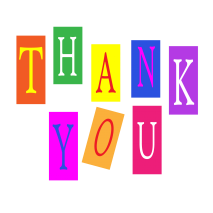 A caregiver is needed for a man (member of FLC) with dementia four days a week; Monday and Tuesday from 5:00-10:00 p.m. and Wednesday and Thursdays from 2:30-10:00 p.m.  Please call Becki at 920-288-2105 and leave a message if interested.Faith’s Opportunities June 6-13Sunday			10:00 A.M. Fellowship Hour					12:30 P.M.  Baccalaureate ServiceMonday			6:00 P.M. Televised Worship & JazzerciseWednesday		5:00 P.M.  Board of Stewardship					6:15 P.M.  WorshipThursday			8:00 A.M.  Quilting					5:00 P.M.  Board of Lay Ministry					6:00 P.M.  JazzerciseSunday			9:00 A.M.  Worship					10:00 A.M. F.H., Board of FellowshipGet on track for VBS! Rocky Railway Vacation Bible School is coming up on June 21- June 25. School age children should feel free to invite their friends. Grandparents invite you grandkids. FLC members tell your friends and neighbors. Registration forms can be found at church or on the FLC website. Kids won’t want to miss this mountain top adventure! Sign up today!As part of our 60th year celebration of coming together as one congregation of Faith, each week we will look at the symbolismaround our church sculpted by O. V. Schaffer.                                  Inner Narthex Window                                       In the concentric circles, the rings of color move out from the symbol of God the Father in the facade window of faceted glass.  Breathtaking radiance and complete purity of color are the outstanding characteristics of this relatively new medium of glass. The window is thirty feet high and twenty feet wide and is seen on all three interior levels of the church as well as forming one complementary effect from the exterior. Prominent in the section of glass in the inner narthex is the watchful eye of God the Father from which rays extend throughout the whole window.  Enthroned in a majesty of purple and blue, so does His power spread throughout the world.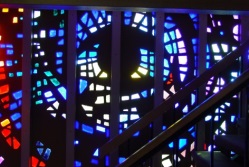    Valders Faithful Quilters, an ecumenical group, work in the Fellowship Hall Thursday mornings from 8:00AM until 11:30AM. The ladies rip, trim, iron, sew pieces together, pin sides together, sew around and tie with yarn to complete the quilts. You do not need any sewing abilities to help.  If you have any questions, please contact Cheryl Domrath at 684-5127.  Any help is appreciated. Materials needed: large pieces of new or good used fabric, except fiberglass. Old bed sheets for fillers. Clean material only please. Thread for machine sewing, white polyester (Wal-Mart works best). Bright colored yarn.  Donated material should be clearly marked Quilting and left downstairs under the coat rack.    Serving Us TodayGreeter:  Tom and Rae Madson	                          Head Usher:  Scott ReinertsonUsher: Dean Behnke			                           Acolyte: Mollie JunkLector and Communion Aide:  Judy Harris			  Video and Live Stream: Carter Lenzner    Sound and Projection: Erin Lenzner, Lucas Spindler, Addison Spindler Serving Us Next WeekGreeters: Paul and Jill Franz		              Head Usher: Scott ReinertsonUsher: Dennis and Bonnie Gordon                           Acolyte: Lector: Garrett Ulness	                                        Sound Operator: Bill Riesterer Projection: Bill Riesterer        Live Stream & Video Operator: Jake KaderabekLast Week – Sunday: 71    Video: 91    Wednesday: 27	     Offerings to the Lord’s work: $4,628.00Known to have been hospitalized or in need of prayer: Gorman Lex,                 Lorraine Reindl, Delores Johnson, Cathy Luckow, Ginger Linsmeier,  Bob Klessig, Elling Jones (brother of Ron Jones), Julia Quinn (granddaughter of Julie Dehne), Merle “Butch” Graf, Wayne Allen Huske.Please keep in your thoughts and prayers the following who are serving in the military: Darcie Bauknecht, Daniel Brandl, Matthew Brill, Kyle and Dylan Conrad, Corey Evenson, Mitchell Hazelwood, Carter Hildebrandt, Jeff Konz, Justin Mertzig and Andy Schnell.  If there are others we should be remembering, please inform the church office.The Sunday School students would like to thank you for helping us make some noise these past few weeks.  All the coins and cash you dropped into our buckets totaled up to $717.16.  We have already purchased binders to be used for staff training at Crossways Camps.  The remainder will be sent to the camp to buy life jackets and whatever else they might need.  The Sunday School kids at Faith Lutheran and the campers at Crossways than you all for helping make a big noise for a big cause!A caregiver is needed for a man (member of FLC) with dementia four days a week; Monday and Tuesday from 5:00-10:00 p.m. and Wednesday and Thursdays from 2:30-10:00 p.m.  Please call Becki at 920-288-2105 and leave a message if interested.Faith’s Opportunities June 6-13Sunday			10:00 A.M. Fellowship Hour					12:30 P.M.  Baccalaureate ServiceMonday			6:00 P.M. Televised Worship & JazzerciseWednesday		5:00 P.M.  Board of Stewardship					6:15 P.M.  WorshipThursday			8:00 A.M.  Quilting					5:00 P.M.  Board of Lay Ministry					6:00 P.M.  JazzerciseSunday			9:00 A.M.  Worship					10:00 A.M. F.H., Board of FellowshipGet on track for VBS! Rocky Railway Vacation Bible School is coming up on June 21- June 25. School age children should feel free to invite their friends. Grandparents invite you grandkids. FLC members tell your friends and neighbors. Registration forms can be found at church or on the FLC website. Kids won’t want to miss this mountain top adventure! Sign up today!As part of our 60th year celebration of coming together as one congregation of Faith, each week we will look at the symbolismaround our church sculpted by O. V. Schaffer.                                  Inner Narthex Window                                       In the concentric circles, the rings of color move out from the symbol of God the Father in the facade window of faceted glass.  Breathtaking radiance and complete purity of color are the outstanding characteristics of this relatively new medium of glass. The window is thirty feet high and twenty feet wide and is seen on all three interior levels of the church as well as forming one complementary effect from the exterior. Prominent in the section of glass in the inner narthex is the watchful eye of God the Father from which rays extend throughout the whole window.  Enthroned in a majesty of purple and blue, so does His power spread throughout the world.   Valders Faithful Quilters, an ecumenical group, work in the Fellowship Hall Thursday mornings from 8:00AM until 11:30AM. The ladies rip, trim, iron, sew pieces together, pin sides together, sew around and tie with yarn to complete the quilts. You do not need any sewing abilities to help.  If you have any questions, please contact Cheryl Domrath at 684-5127.  Any help is appreciated. Materials needed: large pieces of new or good used fabric, except fiberglass. Old bed sheets for fillers. Clean material only please. Thread for machine sewing, white polyester (Wal-Mart works best). Bright colored yarn.  Donated material should be clearly marked Quilting and left downstairs under the coat rack. 